ЗАЯВКАна посещение лекций и семинаров в экспозиционном пространстве Русского музея Дата и время проведения: по мере комплектования групп Почта для приема заявок: a.kuzmina@academprofi.ru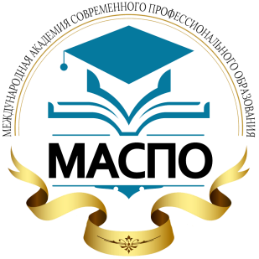 АНО ДПО «Международная Академия Современного Профессионального Образования»
191186, РФ, г. Санкт-Петербург, наб. Канала Грибоедова, д. 5, офис 309Тел: +7 (800) 775-30-13, тел: +7 (812) 401-60-32http://academprofi.ru, Е-mail: info@academprofi.ruПолное
наименование организации (с указанием района города)Ф.И.О. педагога (полностью), должность ТелефонE-mailУказать темуФ.И.О. педагога (полностью), должностьТелефонE-mailУказать тему